DA SILVA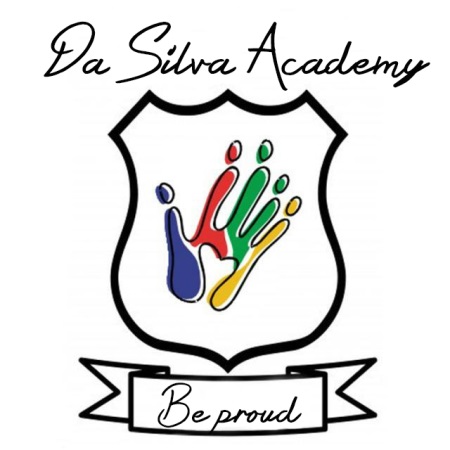 ACADEMYPhysical Address                      Cellphone : 0825765507212 Klopper Street, Rustenburg                              Fax / Office Tel: (014) 592 5613  0299 E-Mail: dasilvaacademy@gmail.com      EMIS Number: 600105372                                     SPORTS AND CULTURAL AWARDS POLICY1. INTRODUCTION AND GENERAL PRINCIPLESThe recognition of achievement and participation is an integral part of the school culture in the Preparator School. Prize giving ceremonies are held annually for Grade 4 – 7 with colours assemblies scheduled seasonally. This policy outlines the awards and prizes presented with details of each category. These awards and prizes, however, rest on the following guiding principles:● This policy aims to recognize excellence as well as participation and contribution to the life ofthe school.● Recognition takes place through coach praise, leadership roles proffered, through awards madeat assembly and through once-termly colours assemblies. The objective is to acknowledge learnersformally soon after a season is completed and allow them to wear their awards with prideforthwith. There is an annual Sports and Cultural Assembly that recognizes the top accolades forthe year.● Awards are made only to learners who have always demonstrated outstanding behaviour, goodmanners, good sportsmanship, commitment and loyalty in their school and respective schoolactivities. In all sports, attendance will only be mediated if the learner is at another school event.● All awards and prizes include a discretionary clause and may be withheld if the staff andPrincipal so choose. The Principal must give permission for any prize and award to bewithheld.● This policy aims further to recognize the role of all the components of the school programme.A single aspect should not be regarded as more important or more valuable than another.● This policy aims to recognize, as far as possible, the contribution of all learners in the PreparatorySchool.● Every learner in Grade 4 - 7 who regularly attends and engage in the Prep School afternoon sporting programme must receive at least one certificate at the end of the year. Any exception to thisruling must be agreed upon by the Principal.● Only Grade 6 and 7 learners are eligible to receive half and full colours.● Sports awards and colours are only presented for those activities that are offered as officialschool sporting activities at Da Silva Academy and only to learners who have participated in that sport in a school team.● Achievement at club level is not considered as criteria for the awarding of school colours.Regional or provincial awards at school level may be considered as additional motivation for anaward. The most important consideration for half and full colours is a learner’s commitment to his/her sport at school and his/her performance as part of the school team.● It is compulsory for every learner to at least choose and participate in one afternoon team sport per term. He/She is encouraged to participate in more than one if the sport allows him/her to.● Once a learner has his/her half or full colours scroll, this is not re-awarded to him/her but he/she isacknowledged in the readings and records as a re-award. A learner, therefore, should have only one scroll per sport displayed on his/her blazer. On full colours receipt, half colours must be removed.● All awards are decided by the Prep School colours committee2. SPORTS AWARDS2.1 ATHLETICSPresented at the end of Term oneTeam awards are presented to learners in Grade 4-7 who have displayed commitment and dedication to their team regardless of the level. This award aims to recognize effort, dedication and enthusiasm for the sport.A certificate is presented.Certificates of Merit are awarded to learners in Grade 4-7 who have met the following criteria:● At least 80% attendance at all scheduled practices.● At least 80% participation in scheduled meetings at any level.● Have displayed dedication and commitment to his/her team mates, the school and to the sport itself.● At least 80% attendance for the School A athletics team at scheduled athletics meetings.● Displayed a high level of sportsmanship and self discipline.● A certificate is presented.Athletics Half Colours are awarded to learners in Grade 6 - 7 who have met the following criteria:● At least 80% attendance at all scheduled practices.● At least 80% participation in scheduled meetings at any A team level.● Have displayed dedication and commitment to his/her team mates, the school and to the game itself.● Displayed a high level of sportsmanship and self discipline.● Must achieve a minimum of 500 - 699 points per event according to the point’s table criteria.● Good performance in inter school meetings by having a 60% performance according to the abovementioned points criteria.● A certificate and scroll are presentedAthletics Full Colours are awarded to learners in Grade 6 - 7 who have met the following criteria:● At least 80% attendance at team practices.● At least 80% participation in athletics meetings at the ‘A’ team level.● Displayed a positive attitude, good manners, high level of sportsmanship and commitment toathletics.● Excellent level of performance in meetings against other schools.● Must achieve a minimum of 700 - 1000 points per event according to the point’s table criteria. ● Good performance in inter school meetings by having a 75% performance according to the abovementioned points criteria.● Has demonstrated leadership within the team and can be considered one of the top performers within his/her peer group● A certificate and scroll are be presented2.2 SOCCER Soccer awards are presented at the end of term two Team awards are presented to boys in Grade 4-7 who have displayed commitment and dedication to their team regardless of the level. This award aims to recognize effort, dedication and enthusiasm for soccer. A certificate is presented. Certificates of Merit are awarded to boys in Grade 4-7 who have met the following criteria: ● At least 80% attendance at all scheduled practices. ● At least 80% participation in scheduled matches at team level. ● Have displayed dedication and commitment to his team mates, the school and to the game itself. ● Displayed a high level of sportsmanship and self discipline. ● A certificate is presented. Soccer Half Colours are awarded to boys in Grade 6 - 7 who have met the following criteria: ● At least 80% attendance at all scheduled practices. ● At least 80% participation in scheduled matches at A team level. ● Have displayed dedication and commitment to his team mates, the school and to the game itself. ● Displayed a high level of sportsmanship and self-discipline. ● Excellent performance in matches against other schools, according to the coaches. ● Has played at a consistently high level for the Da Silva Academy’s first team soccer or U12 A, according to the coaches ● Representation at school district level will be an added motivator ● A certificate and scroll are presented Soccer Full Colours are awarded to boys in Grade 6 - 7 who have met the following criteria: ● At least 80% attendance at all scheduled practices. ● At least 80% participation in scheduled matches at the ‘A’ team level. ● Have displayed dedication and commitment to his team mates, the school and to the game itself.● Displayed a high level of sportsmanship and self discipline. ● Excellent performance in matches against other schools, according to the coaches. ● Has played at a consistently high level for the Da Silva Academy’s first team soccer or U12 A, according to the coaches. ● Representation at district level will be an added motivator ● Has demonstrated leadership within the team and can be considered one of the outstanding performers within his peer group ● A certificate and scroll are presented. 2.3 CROSS COUNTRY Presented at the end of term two Team Awards are presented to learners in Grade 4-7 who have displayed commitment and dedication to their team regardless of the level. This award aims to recognize effort, dedication and enthusiasm for cross country Team Awards will be awarded for boys who make the Cross Country team. A certificate is presented Certificates of Merit are awarded to boys in Grade 4-7 who have met the following criteria: ● At least 80% attendance at all scheduled practices. ● At least 80% participation in scheduled meetings. ● Have displayed dedication and commitment to his/her teammates and the school. ● Displayed a high level of sportsmanship and self-discipline. ● Good performance in inter school meetings by having a 75% top twenty-sixth to fiftieth placement. ● A certificate is presented. Cross Country Half Colours are awarded to learners in Grade 6 -7 who have met the following criteria: ● At least 80% attendance at all scheduled practices. ● At least 80% participation in inter school meetings. ● Displayed dedication and commitment to his/her team mates and the school. ● Good performance in inter school meetings by having a 50% top 15 record at the scheduled interschools events and in the top 3 at the Inter House event ● A certificate and scroll are presented. Cross Country Full Colours are awarded to learners in Grade 6 - 7 who have met the following criteria: ● At least 80% attendance at all scheduled practices. ● At least 80% participation in inter school meetings. ● Displayed dedication and commitment to his/her team mates and the school. ● Good performance in inter school meetings by having a 75% top 15 record and a top 3 place in the Inter House event ● Demonstrated leadership within the team and can be considered one of the top performers within his/her peer group ● A certificate and scroll are presented. 2.4 HOCKEY / NETBALLPresented at the end of term three. Team awards are presented to learners in Grade 4-7 who have displayed commitment and dedication to their team regardless of the level. This award aims to recognize effort, dedication and enthusiasm for hockey. A certificate is presented. Certificates of Merit are awarded to learners in Grade 4-7 who have met the following criteria: ● At least 80% attendance at all scheduled practices. ● At least 80% participation in scheduled matches at any level. ● Have participated in at least 80% of the scheduled A or B team Inter Schools matches. ● Displayed dedication and commitment to his/her team mates, the school and to the game itself. ● Displayed a high level of sportsmanship and self-discipline. ● A certificate is presented. Hockey Half Colours are awarded to learners in Grade 6 - 7 who have met the following criteria: ● At least 80% attendance at all scheduled practices. ● Have displayed dedication and commitment to his team mates, the school and to the game itself. ● Displayed a high level of sportsmanship and self-discipline. ● Excellent performance in matches against other schools for the A team or selection to the Da Silva Academy’s 1ST hockey team and participation in at least 80% of the scheduled first team matches. ● Representation at a district level will be an added motivation ● A certificate and scroll are presented. Hockey/Netball Full Colours are awarded to learners in Grade 6 - 7 who have met the following criteria: ● At least 80% attendance at all scheduled practices for the A team. ● At least 80% participation in scheduled matches at ‘A’ team level. ● Have displayed dedication and commitment to his/her team mates, the school and to the game itself. ● Displayed a high level of sportsmanship and self-discipline. ● Excellent performance in First team matches against other schools and in relation to peers. ● Representation at a district level will be an added motivation ● Has demonstrated leadership within the team and can be considered one of the exceptional performers within his peer group ● A certificate and scroll are presentedPublic Speaking Colours may be awarded to learners who have achieved a standard of excellence in Public Speaking. Candidates are to be rated on ability, school contribution and years of involvement. Team awards are presented to learners in Grade 4-7 who have displayed commitment and dedication to public speaking regardless of the level. This award aims to recognize effort, dedication and enthusiasm for the discipline. A certificate is presented. Certificates of Merit are awarded to learners in Grade 4-7 who have met the following criteria: ● Displayed a positive attitude, good manners high level of commitment to the discipline ● Have actively participated in drama at Da Silva Academy’s through the year. ● Have displayed a consistent level of performance and growth. ● Have played at a competitive level throughout the season. A certificate is presented. Half Colours  Participation in Da Silva Academy’s Public Speaking as an extramural for two consecutive years.  80% attendance for two consecutive years in Public Speaking.  Participation in the NEA or another eisteddfod with a reading or a speech and received a silver certificate, per year.  Master of Ceremony at two Drama or Public speaking events  Participation in one of the following:  1 debate competition against another school and/or 1 speech competition  2 speech competitions  Has participated with noteworthy success in the inter house speech competition  Excellent behaviour, attitude, commitment, dedication, sportsmanship and loyalty are displayed at all times. Full Colours  Participation in Da Silva Academy’s Public Speaking as an extramural for two consecutive years.  80% attendance for two consecutive years in Public Speaking.  Participation in the NEA or another eisteddfod with a speech and received a diploma or gold certificate, per year.  Participation in one of the following:  1 debate competition against another school and 2 speech competitions  3 speech competitions  Master of ceremony at 2 or more Speech or Drama events  Participated with noteworthy success in the inter house speech competition  Excellent behaviour, attitude, commitment, dedication, sportsmanship and loyalty are displayed at all times.  (Each individual’s portfolio of achievement will be assessed by the Cultural colours committee and will be based on a cumulative effort) The final decision in awarding colours or certificates to any student is at the discretion of the teacher in charge, together with the Head of Culture and Head of School. Creative Arts Participating in Creative Arts is encouraged as a valuable means of creativity and developing imagination within an environment that encourages freedom of expression. Candidates ae to be rated on ability, school contribution and years of involvement. Team awards are presented to learners in Grade 4 – 7 who have displayed commitment and dedication to the creative arts club. This award aims to recognise effort, dedication and enthusiasm for the arts. 80% attendance is required. A certificate is presented. Merit awards are presented to learners in grade 4 -7 who have met the following criteria: · Displays a positive attitude, good manners and a high level of commitment. · Participates enthusiastically and actively each week. · Creates imaginative pieces of art. · Plans and researches pieces of work to create independently. · 80% or above attendance. A certificate is presented. Half Colours for Creative Arts · Learners have to be in grade 6 or 7. · A minimum of 2 years active involvement.. · Entries into at least 2 art competitions or Eisteddfods. One of which can be a placement in the top ten items in the interhouse art competition. · Participation in the interhouse art competition. · Excellent behaviour, attitude, commitment, dedication and loyalty are displayed at all times. Full colours for Creative Arts · Learners have to be in grade 6 or 7. · A minimum of 2 years active involvement. · Entries into at least 2 art competitions or Eisteddfods, with at least 2 items of art. One of which can be a placement in the top ten items in the interhouse art competition. · Achieve gold awards or above for all items of art in the competition or eisteddfod. · Participation in the interhouse art competition. · Excellent behaviour, attitude, commitment, dedication and loyalty are displayed at all times. The final decision in awarding colours or certificates to any student is at the discretion of the teacher in charge, together with the Head of Culture and Head of School.